Deze template van een sloopopvolgingsplan wordt door de sloopbeheersorganisatie Tracimat vrij ter beschikking gesteld. Het gebruik van de template met logo verbindt Tracimat niet. Uitsluitend middels een conformverklaring van het sloopopvolgingsplan doet Tracimat een uitspraak over de inhoud van een sloopopvolgingsplan. Ik ondergetekende, mr./mevr. …………………, verklaar dat de in dit sloopopvolgingsplan opgenomen informatie volledig en correct is.Opgemaakt te  …………………, op ………………. Handtekening van de deskundige:………………………………………………1. Administratieve gegevensDeskundige opmaak SOPNaam organisatie:Naam deskundige:Straat + nummer, postcode + gemeenteTelefoon deskundige:Email deskundige:Opdrachtgever sloopopvolgingsplanNaam opdrachtgeverStraat + nummer, postcode + gemeenteTelefoon: telefoonnummer opdrachtgeverContactpersoon: contactpersoon opdrachtgeverInitiatiefnemer sloop en afbraakNaam bouwheer:Straat + nummer, postcode + gemeente:Telefoon: telefoonnummer bouwheerContactpersoon: contactpersoon bouwheerSituering project (locatie(s) van de werf)Onder locatie van de werf wordt het werfadres verstaan. Indien het project meerdere werflocaties omvat, moeten alle werfadressen worden vermeld. Indien er geen eenduidig werfadres gekend is, dient minstens de straatnaam ingegeven te wordenStraat + nummer, postcode + gemeenteAndere plaatsbepaling:Kadastrale gegevens afdeling	sectie		nummer(s)LambertcoördinatenCode		X-coördinaat		Y-coördinaatKilometerpalenStraat/baanvak		beginpunt	eindpuntBijlage 1: plan met situering project (projectsite met aanduiding van de te slopen constructie(s) en – indien van toepassing - op te breken buitenverharding(en) *kan bvb. op luchtfoto of kadastraal plan aangeduid worden)Datum opmaak SOP: datumVoorziene startdatum sloop en afbraak: datum indien gekendTraceringsprocedure(s) van toepassing: Uitgebreide procedure Vereenvoudigde procedure Procedure infrastructuurwerken2. Voorstudie2.1 Beschrijving van het projectHier dient een duidelijke beschrijving te worden gegeven van de scope en omvang van het project (volledige of gedeeltelijke sloop, renovatiewerken (aard: volledig gebouw, delen van een gebouw, …), eventuele fasering, …).Indien er vaste installaties (chemische, fysische,…) aanwezig zijn t.h.v. het gebouw/terrein/site dan dient hier te worden aangegeven of deze voorafgaandelijk aan de ontmanteling/sloop verwijderd zullen worden. Per constructie/gebouw worden minimaal volgende zaken vermeld (bijv. via onderstaande tabel):Type constructieGebouw (gedeeltelijk) residentieel – bijv. particuliere woning, appartementsgebouw, …Gebouw (gedeeltelijk) niet-residentieel – bijv. school, ziekenhuis, kantoor, …Brug of tunnel…Aantal bouwlagen – opsplitsing bovengronds en ondergrondsBruto bruikbare oppervlakte BouwvolumeHistoriek : bouwjaar / renovatiesVoorbeeldtabel:Indien het project de sloop van een gebouw betreft en ook de opbraak van de buitenverharding(en) horende bij dit gebouw beschrijft u hier de type verharding, oppervlakte (of andere relevante afmeting) en werken 
(bijv. opbraak parking, opbraak terras, opbraak privé toegangsweg, …). 2.2. Voorbereidend (historisch) onderzoekIn het voorbereidend historisch onderzoek kan onder meer informatie verzameld worden over de (vroegere) bouw- en uitbatingsvergunningen, plannen en bestekken van bouw- en verbouwingswerken, eerder opgemaakte (asbest)inventarissen en fotomateriaal, … In vele gevallen kunnen deze in min of meerdere mate door de bouwheer ter beschikking worden gesteld.Voor industriële panden is het belangrijk om te weten welke activiteiten er hebben plaatsgevonden, wanneer en op welke locatie(s) in het gebouw. Hiervan hangt immers in grote mate af welke soort installaties kunnen worden aangetroffen en welke stoffen er gebruikt of opgeslagen werden. Dit zal eveneens toelaten om een eventuele staalname naar verdachte materialen meer gericht te plannen en uit te voeren. Ook dit soort informatie kan vaak bij of via de bouwheer worden opgevraagd. Geef een samenvatting van het uitgevoerde voorbereidend (historisch) onderzoek: beschikbaarheid van de gegevens, geraadpleegde bronnen en de belangrijkste bevindingen. (Meer informatie: zie §2.4.1 – §2.4.7 van de Standaardprocedure opmaak sloopopvolgingsplan en controleverslag)3. Veldonderzoek3.1 AlgemeenDatum (data) veldonderzoek(en):Uitvoerder veldonderzoek:Vermeld hier de naam/namen, de gegevens en de onderneming van de perso(o)n(en) die de voorbereidende opzoekingen, opmetingen en de monsternemingen ter plaatse heeft/hebben uitgevoerd.	Naam organisatie:	Naam uitvoerder veldonderzoek:	Straat + nummer, postcode + gemeente:Contactpersoon in het gebouw: Gegevens van de persoon die voor het bezoek toegang heeft verleend tot de gebouwen (conciërge, verantwoordelijke voor de technische installaties, eigenaar, …).	Naam contactpersoon ter plaatse:Foto’s van het veldonderzoek worden toegevoegd in bijlage 5.3.2. AsbestEen toelichting en overzicht van de staalname en analyse van de asbestverdachte materialen is opgenomen in de destructieve asbestinventaris in bijlage 3.ofNiet van toepassing.3.3. Staalname en analyse andere materialen dan asbestToelichting bij staalname en analyse van / testen op bepaalde materialen (andere dan asbest) en bijhorende resultaten.Een plan met aanduiding van de staalnamepunten en de analyseresultaten (laboverslagen en dergelijke) worden toegevoegd in bijlage 6.OfNiet van toepassing.3.4 BuitenverhardingenToelichting bij veldonderzoek uitgevoerd voor inventarisatie van de buitenverhardingen (onderzoeksstrategie, eventuele staalnames, analyses en analyseresultaten, …)De boorbeschrijvingen (indien van toepassing) en analyseresultaten (laboverslagen en dergelijke) worden toegevoegd in bijlage 8.3.5. Beperkingen van het onderzoekSommige materialen kunnen niet of moeilijk exact worden opgemeten omdat ze niet zichtbaar, geheel of gedeeltelijk ingekapseld of volledig onbereikbaar zijn. Het verslag maakt melding van de beperkingen van het onderzoek. Niet-onderzochte ruimten of bouwlagen worden duidelijk vermeld en op plan aangeduid:- 	Preciseer of de studie al dan niet volledig is, en of alle voorziene lokalen bezocht konden worden. Indien dit niet het geval is, stel dan een lijst op met de niet bezochte lokalen en preciseer de redenen hiervoor.- 	Voor alle lokalen die niet konden worden bezocht: preciseer of het gerechtvaardigd is de conclusies van de studie te extrapoleren of dat het noodzakelijk is toegang te krijgen tot de betrokken lokalen. Hierbij dient te worden gepreciseerd dat men zich er toch, voordat de werken worden aangevat, dient van te vergewissen dat er geen materialen die asbest bevatten aanwezig zijn in deze lokalen. - 	Vermeld andere eventuele redenen voor voorbehoud.In deze sectie kan ook vermeld worden of de losliggende materialen zoals de inboedel al dan niet werden opgenomen in het sloopopvolgingsplan.(Meer informatie: zie §2.5.3 5 Standaardprocedure opmaak sloopopvolgingsplan en controleverslag.)4. Sloopinventaris en sloopopvolging4.1 SloopinventarisIn het rapport van het sloopopvolgingsplan wordt minstens een gedetailleerde inventaris (per afvalstroom en per gebouw of andere relevante zone/constructie/buitenverharding/…) van de gevaarlijke afvalstoffen/materialen opgenomen. Hierin worden minimaal de zaken opgenomen zoals vermeld in § 3.2.2.1.2 van de standaardprocedure voor opmaak van een sloopopvolgingsplan en controleverslag. Een voorbeeld kan u vinden in bijlage 5 van de standaardprocedure.Bijlage 2a: inventaris van de asbesthoudende materialen met toekenning van de 3-delige codeBijlage 2b: inventaris van de overige gevaarlijke afvalstoffenBijlage 2c: checklist storende stoffenBijlage 2d: Schatting Steenachtige materialenDe beschrijvende fiches (= afvalfiches) van de asbesthoudende materialen maken deel uit van de destructieve asbestinventaris toegevoegd in bijlage 3.De beschrijvende fiches van de overige gevaarlijke afvalstoffen zijn toegevoegd in bijlage 4.Ter info: in het digitaal platform dient de totaalinventaris (zijnde totaalhoeveelheden per materiaal/afvalstof) ingegeven te worden. Deze totaalinventaris is gericht op het opvolgen van de afvalstromen. In het rapport van het sloopopvolgingsplan wordt een gedetailleerde inventaris opgemaakt.4.2 Driedelige code voor asbesthoudende materialenSamenvattende 3-delige code: XXXDe samenvattende 3-delige code wordt toegekend door de hoogste getallen, zijnde de meest strenge voorwaarden, te weerhouden. Deze samenvattende code heeft louter een signaalfunctie welke aangeeft of de aanwezigheid van een erkende asbestverwijderaar tijdens de sloopwerken al dan niet noodzakelijk is.De aannemer kan bij de verwijdering van de asbesthoudende materialen gemotiveerd afwijken van de door de deskundige voorgestelde verwijderingstechniek, indien hiervoor de toelating van FOD WASO werd verkregen. Hij moet dit voorafgaandelijk aan de start der werken melden en motiveren aan de erkende sloopbeheersorganisatie en aan de deskundige die zal instaan voor opmaak van het controleverslag.Een overzicht van de asbesthoudende materialen met toekenning van de 3-delige code is toegevoegd in bijlage 2a.De toelichting en verantwoording voor toekenning van een 3-delige code aan de verschillende asbesthoudende materialen wordt opgenomen in de beschrijvende fiches van de asbesthoudende materialen in de asbestinventaris (bijlage 3).5. Sloopopvolging5.1 Aanbevelingen en adviezenIn deze paragraaf worden algemene en werfspecifieke aandachtspunten/ adviezen/ aanbevelingen/ stopmomenten met betrekking tot de selectieve sloopwerken opgelijst. Meer informatie zie §2.6.1.2 van de standaardprocedure voor opmaak van een sloopopvolgingsplan en controleverslag. Voorbeelden aandachtspunten/aanbevelingen/adviezen (niet limitatief):Te ondernemen acties die voortvloeien uit de beperkingen van het onderzoek (zie deel 3.5);Nog te onderzoeken (onder)delen van de constructie/gebouw;Bijkomende staalnames;…Hergebruik en/of recyclagemogelijkheden van bepaalde materialen (zie o.m. Achtergronddocument opmaak van sloopinventarissen (OVAM, december 2012));Selectieve verwijdering van verontreinigd steenpuin (bijv. met olie verontreinigd beton;…);Reinigen van schouwen (t.g.v. aanwezigheid gevaarlijke afvalstoffen bijv. roet) voorafgaand aan de sloop;Ledigen en reinigen van recipiënten (stookolietanks, ketels,…) voorafgaand aan de verwijdering;Ledigen en reinigen van dakgoten van gebouwen met asbesthoudende dak- en/of gevelbekleding voorafgaand aan de sloop;…5.2 Algemene evaluatie van de risico’sIn deze paragraaf worden algemene opmerkingen over de veiligheid van de site opgenomen. De deskundige moet hier eveneens preciseren of hij, tijdens zijn bezoek, bepaalde gevaren heeft vastgesteld op de site waarop deze inventaris betrekking heeft (instortingsgevaar, gezondheidsprobleem, …).6. BIJLAGENBijlage 1: Plan situering projectBijlage 2: SloopinventarisBijlage 2a: inventaris van de asbesthoudende materialen met toekenning van de 3-delige codeBijlage 2b: inventaris van de overige gevaarlijke afvalstoffenBijlage 2c: checklist storende stoffenBijlage 2d: schatting steenachtige materialenBijlage 3: Destructieve asbestinventarisBijlage 4: Beschrijvende fiches gevaarlijke afvalstoffen andere dan asbestBijlage 5: Foto’s veldonderzoekBijlage 6: Staalname en analyse andere materialen dan asbestBijlage 6a: Plan staalnameBijlage 6b: Resultaten van testen of ontledingenBijlage 7: Voorbereidend (historisch) onderzoek Documenten geraadpleegd voor het voorbereidend (historisch) onderzoek (indien relevant) kunnen worden toegevoegd in deze bijlage. Bijlage 8: BuitenverhardingenDocumenten relevant in het kader van het onderzoek naar de buitenverhardingen worden toegevoegd in deze bijlage Bijlage 2: SloopinventarisBijlage 2a - inventaris van de asbesthoudende materialen met toekenning van de 3-delige codeBijlage 2b - inventaris van de overige gevaarlijke afvalstoffenBijlage 2c – checklist storende stoffen*met ‘aanwezig’ wordt bedoeld dat er op basis van visuele inschatting minstens 1m², 2 lm, 0.5 m³ ... van het materiaal aanwezig isBijlage 2d – Schatting steenachtige materialenBIJLAGE 3: DESTRUCTIEVE ASBESTINVENTARIS INHOUDInleidingAlgemene beschrijvingVoorstudieEventueel voorbehoudBeschrijving van de methode die werd gebruikt om de inventaris op te stellen: monsternemingen en analysesManier van monsternemingWerkmiddelen waarover de onderzoeker beschiktMarkering en opsporing op het terreinAantal te nemen monstersAnalyse in het laboratoriumResultatenOverzichtstabel van de asbestverdachte materialen vastgesteld tijdens de rondgangOverzichtstabel van de asbesthoudende materialen na analyse Beschrijvende fiche van de verdachte materialenBijlagenPlannen en schema’sAnalyseverslagenAndere documentenAlgemene conclusie van het verslag:(  ) “Er werden geen materialen en producten aangetroffen die asbest zouden kunnen bevatten.”(  ) “Er werden materialen en producten aangetroffen die asbest zouden kunnen bevatten.”1.  Inleiding1.1	Algemene beschrijvinga) Adres van de geïnventariseerde site: Indien de asbestinventaris deel uitmaakt van een sloopopvolgingsplan, kan hier verwezen worden naar het rapport van het sloopopvolgingsplan – hoofdstuk 1b) Benaming van het gebouw en/of van de delen van het gebouw waarop de inventaris betrekking heeft:Indien de asbestinventaris deel uitmaakt van een sloopopvolgingsplan, kan hier verwezen worden naar het rapport van het sloopopvolgingsplan – hoofdstuk 2 §2.1c) Opdracht: Vermeld hier of het gaat om een aanvulling bij (een) voorafgaande inventaris(sen) of om een volledige studie. Indien het gaat om een aanvullende inventaris, moet deze alle conclusies van de voorgaande studies bevatten.d) Opdrachtgever: Indien de asbestinventaris deel uitmaakt van een sloopopvolgingsplan, kan hier verwezen worden naar het rapport van het sloopopvolgingsplan – Hoofdstuk 1 e) Uitvoering: Indien de asbestinventaris deel uitmaakt van een sloopopvolgingsplan, kan hier verwezen worden naar het rapport van het sloopopvolgingsplan – hoofdstuk 3 §3.1f) Laboratorium: Gegevens van het erkende laboratorium dat belast is met de analyse van de genomen monsters.Organisatie:Straat + nummer, postcode + gemeente:g) Datum(s) van bezoek(en) ter plaatse:  Indien de asbestinventaris deel uitmaakt van een sloopopvolgingsplan, kan hier verwezen worden naar het rapport van het sloopopvolgingsplan – hoofdstuk 3 §3.1h) Contactpersoon in het gebouw: Indien de asbestinventaris deel uitmaakt van een sloopopvolgingsplan, kan hier verwezen naar het rapport van het sloopopvolgingsplan – hoofdstuk 3 §3.11.2	VoorstudieIndien de asbestinventaris deel uitmaakt van een sloopopvolgingsplan, kan hier verwezen naar het rapport van het sloopopvolgingsplan – hoofdstuk 2. Onderstaande richtlijnen dienen in rekening gebracht te worden.- 	Preciseer het jaar of de jaren van de bouw en de eventuele verbouwingen, evenals het type van materialen dat werd gebruikt (indien de documenten op basis waarvan deze keuzes ten tijde van de bouw werden gemaakt, nog bestaan).- 	Verzamel de bestaande plannen van de gebouwen of, indien u hier niet over beschikt, schema’s.- 	Verzamel de beschikbare technische gegevens over de machines en de andere elementen van de constructie die mogelijk asbest bevatten (technische fiche, …).- 	Stel de lijst op van de reeds uitgevoerde inventarissen en hun referenties (auteur, jaar waarin ze werden opgesteld, aard van het document, …).- 	Stel een lijst op van de eventueel reeds uitgevoerde werken en de kenmerken ervan (jaar van uitvoering, beschrijving van de uitgevoerde werken, referenties van de eventuele vergunningen voor asbestverwijdering, …).- 	…1.3	Eventueel voorbehoudIndien de asbestinventaris deel uitmaakt van een sloopopvolgingsplan, kan hier verwezen naar het rapport van het sloopopvolgingsplan – hoofdstuk 3 §3.5. 1.4	Beschrijving van de methode die werd gebruikt om de inventaris op te stellen: monsternemingen en analyses1.4.1  Manier van monsternemingBeschrijf hier de techniek van de monsternemingen. Voor richtlijnen wordt verwezen naar de “standaardprocedure opmaak sloopopvolgingsplan en controleverslag”. Ook de onderstaande voorwaarden worden nageleefd:De afdichtingen van de doorvoer van de technische aansluitingen, de afwerking aan de gevels, de bescherming van de metalen draagstructuren, de verticale en horizontale scheidingen worden systematisch gecontroleerd.De genomen monsters zijn voldoende groot om representatief te zijn. In het algemeen hebben de monsters ten minste een volume van 2 cm³.Om representatief te zijn, worden de monsters van broze materialen genomen tot op de drager. De gereedschappen voor deze monsternemingen, moeten handgereedschappen zijn (geen elektrische gereedschappen) en dienen voor eenmalig gebruik, of ze moeten gemakkelijk schoongemaakt kunnen worden om kruisbesmetting te voorkomen.Om de verspreiding van vezels te beperken en afhankelijk van hun aard, worden de materialen waarvan monsters moeten worden genomen, natgemaakt voorafgaand aan de monsterneming.De uitvoerder ziet er op toe dat personen die niet aanwezig moeten zijn bij de monsterneming, op een afstand worden gehouden. De uitvoerder draagt het nodige materiaal voor ademhalingsbescherming. Afhankelijk van de aard van het materiaal en de staat van degradatie ervan, kan hij een plastic folie uitspreiden onder de zone waar de monsters worden genomen, om deze niet te besmetten, hij draagt dan ook een beschermende wegwerpoveral. Na de monsterneming wordt het puin opgeraapt en wordt de drager schoongemaakt met een vochtige doek. De gaten worden gedicht.Specifiek geval van warmte-isolerend materiaal: om representatieve monsters te hebben, is het noodzakelijk dat men de opeenvolging van de lagen kent, van de buitenkant tot op de metalen buis.Materiaal dat niet bij het warmte-isolerend materiaal mag worden gevoegd: de minerale wol die men zeer vaak aantreft tussen de buis en de asbesthoudende isolatie. Wanneer dit materiaal bij een monster wordt gevoegd, bemoeilijken de stijve vezels van de glaswol het opsporen van kleine hoeveelheden amosiet in de rest van het monster.Specifiek geval van spuitasbest: de monsters worden eveneens genomen over de hele dikte. De monsterneming van spuitasbest dient voorzichtig te gebeuren.Specifiek geval van de verlaagde plafonds:  de inspecteur moet zich informeren over de aard van de platen, de aard van het plafond dat erboven zit (beton, metaal, hout, …), de aard van de draagstructuur (betonnen zuil, metalen balken, draagmuren, …), het bestaan van leidingen boven deze verlaagde plafonds (toevoer- en afvoerkokers van de verluchting, warm- en koudwaterleidingen, …), en of deze met isolatiemateriaal zijn bekleed. Hij moet ook weten op welke manier deze platen aan het plafond zijn bevestigd (asbesttouwen ter hoogte van de hangstaven) en of er brandwerende elementen aanwezig zijn (platen van het “Pical”-type).De toegang tot de moeilijk toegankelijke plaatsen moet worden vergemakkelijkt door het gebruik van geschikte technieken, zoals de demontage van decoratieve elementen of door gebruik te maken van meer geavanceerde gereedschappen zoals een endoscoop.In dit stadium is het nodig om, het aantal en de plaats van de destructieve sonderingen die nodig zijn om de studie uit te voeren, te evalueren.Wanneer een gebouw nog in gebruik is, moeten de sonderingen plaatsvinden buiten de bezettingsuren en moet het materiaal in oorspronkelijke staat worden hersteld.De gebruikte techniek mag niet tot gevolg hebben dat het aantal asbestvezels dat eventueel in het lucht aanwezig is, toeneemt.1.4.2	Werkmiddelen waarover de onderzoeker beschiktKorte toelichting rond gereedschap/werkmiddelen gebruikt tijdens de inventarisatie en monsternemingen. Voor meer richtlijnen wordt verwezen naar de “standaardprocedure opmaak sloopopvolgingsplan en controleverslag”.  Ook “de gebruiks- en interpretatiegids voor de formulieren die bestemd zijn voor de uitvoering van een asbestinventaris van een te verbouwen of af te breken gebouw” van Leefmilieu Brussel bevat interessante informatie en richtlijnen.1.4.3	Markering en opsporing op het terreinBeschrijf de methode voor markering van de monsters op het terrein. Onderstaande richtlijnen worden in rekening gebracht:Elke locatie waar een monster genomen werd, wordt aangeduid op het terrein en in het verslag. Een foto van de plaats waar het monster werd genomen, wordt in het verslag opgenomen. De uitvoerder dient er bij het nemen van de foto op te letten dat de plaats waar het monster werd genomen, kan worden herkend.Een foto van de andere toepassingen die de deskundige tijdens zijn bezoek herkent als asbesthoudend (type asbestcement, gekend asbesthoudend industrieel materiaal, …) worden eveneens bij deze inventaris gevoegd.De plaats van de monsternemingen en van de herkende asbesthoudende toepassingen, worden aangeduid op de bestaande plannen of schema’s.1.4.4	Aantal te nemen monstersBeschrijf op welke manier het aantal genomen monsters wordt vastgesteld.De  richtlijnen zoals opgenomen in de “standaardprocedure voor opmaak van een sloopopvolgingsplan en controleverslag” worden nageleefd. 1.4.5	Analyse in het laboratoriumElk monster moet overeenkomen met een analyse. De monsters mogen in geen geval worden vermengd voordat de analyse werd uitgevoerd.Vermeld de norm die als referentie werd gebruikt voor de analyse van de monsternemingen met het oog op de vaststelling van de aanwezigheid van verschillende types van asbest.Beschrijf eveneens de methodes die voor de verschillende analyses werden gebruikt door het erkende laboratorium: visuele analyses, stereoloep, polarisatiemicroscoop, … 2	Resultaten2.1	Overzichtstabel van de asbestverdachte materialen vastgesteld tijdens de rondgangStel een overzichtstabel op met alle asbestverdachte materialen die zijn vastgesteld tijdens de rondgang. Deze tabel moet zo duidelijk mogelijk zijn en worden opgesteld in een logische volgorde (per gebouw, per verdieping, per type van materiaal, … afhankelijk van het geval) volgens het onderstaande model.2.2	Overzichtstabel van de asbesthoudende materialen na analyseStel een overzichtstabel op met alle materialen waarvan na analyse of o.b.v. kennis van het materiaal besloten kan worden dat ze asbest bevatten of dat ze werden besmet met asbest. Deze tabel moet zo duidelijk mogelijk zijn en worden opgesteld in een logische volgorde (per gebouw, per verdieping, per type van materiaal, … afhankelijk van het geval) volgens het onderstaande model.2.3	Beschrijvende fiches van de asbestverdachte en -houdende materialenStel een beschrijvende fiche op voor elke verdachte toepassing die wordt opgemerkt door de deskundige tijdens zijn bezoek, volgens het onderstaande model.3	Bijlagen3.1	Plannen en schema’sAlgemene inlichtingen die vermeld moeten worden in de cartouche van het plan of het schematitel van het planreferentienummer van de inventaris.informatie aan de hand waarvan de beschouwde zone nauwkeurig kan worden gelokaliseerd (adres, verdieping, …)oorsprong van het plan (auteur, organisatie, …)Te vermelden op de plannen of schema’s:alle punten waar monsters werden genomen (met overeenkomstig nummer),de asbesttoepassingen (met het nummer van de overeenkomstige fiche) die als dusdanig werden gedetermineerd tijdens het bezoek.3.2	AnalyseverslagenVerstrek de verschillende analyseverslagen (afschriften of originelen) die werden opgesteld door het erkende laboratorium dat de analyses van de genomen monsters heeft uitgevoerd.3.3	Andere documentenVoeg alle andere documenten, die van nut zijn geweest om dit verslag te begrijpen of om het aan te vullen, in hun geheel toe, of verwijs naar de desbetreffende bijlagen van het sloopopvolgingsplan.BIJLAGE 4: BESCHRIJVENDE FICHES GEVAARLIJKE AFVALSTOFFEN ANDERE DAN ASBESTAFVALFICHE: benaming materialenlijst ** Voorbeelden gevaarlijke afvalstoffen andere dan asbest (niet limitatief):Metaalafval: olietanks 17 04 09*Teerhoudend asfalt 17 03 01*Teerhoudende bitumineuze mengsels: roofing 17 03 01*Steenachtig materiaal dat gevaarlijke afvalstoffen bevat - overig  17 01 06*Kunststoffen die gevaarlijke stoffen bevatten  17 02 04*Hout: verontreinigd behandeld hout (C-hout) 17 02 04*Bouw- en sloopafval dat PCB's bevat: overig 17 09 02*…BIJLAGE 5: FOTO’S VELDONDERZOEKBIJLAGE 6: STAALNAME EN ANALYSE ANDERE MATERIALEN DAN ASBESTBijlage 6a	Plan staalnameBijlage 6b	Resultaten van testen of ontledingenBIJLAGE 7: VOORBEREIDEND (HISTORISCH) ONDERZOEKBijlage 7a: Bedrijfsactiviteiten en vergunningenBijlage 7b: Bouwplannen en bestekkenBijlage 7c: FotomateriaalBijlage 7d: Bestaande asbestinventaris(sen)Bijlage 7e: Bestaande sloopinventaris(sen)Bijlage 7f: Bestaand(e) bodemonderzoek(en)…BIJLAGE 8: BUITENVERHARDINGEN	Bijlage 8a: Plan met aanduiding boringenBijlage 8b: BoorbeschrijvingenBijlage 8c: Resultaten van testen of ontledingen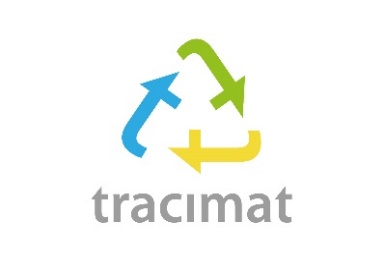 STANDAARD SLOOPOPVOLGINGSPLAN 
VEREENVOUDIGDE PROCEDUREProjectnaam: titelGebouw naamGebouw naamGebouw naamGebouw XOmschrijving/functieOmschrijving/functieOmschrijving/functieMagazijnType constructie Type constructie Type constructie Residentieel (R), 
Niet-residentieel (NR), 
deels residentieel (DR)Type werkenType werkenType werkenVolledige of gedeeltelijke sloop / renovatieAantal bouwlagenBovengrondsBovengrondsXAantal bouwlagenOndergrondsOndergrondsXBruto bruikbaar opp. (m²)Bruto bruikbaar opp. (m²)Bruto bruikbaar opp. (m²)XBouwvolume (m³)Bouwvolume (m³)Bouwvolume (m³)XHistoriek Historiek Bouwjaar19xxHistoriek Historiek RenovatiesxxxxSituering in het bouwwerkSituering in het bouwwerkSituering in het bouwwerkMateriaal (type toepassing)Benaming afvalstof Eural-codeaantaloppervlakte (m²) / lopende meter (lm)volume (m³)massa (ton)Opmerkingen3-delige codeGebouwLokaalOnderdeelMateriaal (type toepassing)Benaming afvalstof Eural-codeaantaloppervlakte (m²) / lopende meter (lm)volume (m³)massa (ton)Opmerkingen3-delige codevb.gebouw 1GelijkvloersradiatorasbestkoordAsbestkoord en textiel (asbesthoudend isolatiemateriaal)17 06 01*103.2.1vb.gebouw 1Gelijkvloers – lokaal 0.03deurdorpelasbestcementAsbestcement – overige (asbesthoudend bouwmateriaal)17 06 05*10,2 m²0,004 m³0,01 ton1.1.1Situering in het bouwwerkSituering in het bouwwerkSituering in het bouwwerkMateriaalBenaming afvalstof Eural-codeaantalOppervlakte (m²) / lopende meter (lm)volume (m³)massa (ton)OpmerkingenGebouwLokaalOnderdeelMateriaalBenaming afvalstof Eural-codeaantalOppervlakte (m²) / lopende meter (lm)volume (m³)massa (ton)Opmerkingenvb.gebouw 1gelijkvloerstoestellenTL armaturenAEEA: TL armatuur16 02 13*10vb.gebouw 1gelijkvloersverlichtingTL lampenAEEA: TL lamp20 01 21*20vb. gebouw 1gelijkvloerstoestellenrookmeldersAEEA: ioniserende rookmelder16 02 13*5aanwezig?*aanwezig?*(Facultatief) inschatting hoeveelheid Fotonr(s)OpmerkingenJANEE(Facultatief) inschatting hoeveelheid Fotonr(s)OpmerkingenHOUTMETAALAFVALISOLATIEMATERIAALVerduidelijking type(s): ………………………………………………..(vb.PUR, EPS, glaswol, rotswol, …)KUNSTSTOFFEN (PVC, PE, EPDM, …)ROOFING (niet-teerhoudend)GIPSHOUDENDE MATERIALEN:GIPSKARTONPLEISTERWERKGIPSBLOKKENandereCELLENBETONGLASKERAMISCHE MATERIALEN:PORSELEINOVERIGEASBESTVRIJE VEZELCEMENTMATERIALEN*inschatting verplicht*ANDEREVerduidelijking: …………………………….(vb. tapijtegels, …)Steenachtige materialenTonnageBv: Beton 17 01 01100 tBv: Baksteen en dakpannen 17 01 02125 tReferentie (nummer overeenkomstig fiche en plan)Locatie - zo nauwkeurig mogelijk (gebouw -  verdieping – lokaal - …)Type van toepassingBevestigingToestandGeschatte hoeveelheidFotoStaalnummerReferentie (nummer overeenkomstig fiche en plan)Locatie - zo nauwkeurig mogelijk (gebouw -  verdieping – lokaal - …)Type van toepassingBevestigingStaat (toestand en vorm)Geschatte hoeveelheidFotoStaalnummerFOTOFOTOKenmerkenKenmerkenNummer(s) van de toepassing en van de eventuele staalnames ervanDeze nummers worden vermeld op de plannen of schema’s die bij de inventaris zitten, alsook op de laboratoriumfiches.Type van materiaalBeschrijf het type van toepassing waarover het gaatExacte plaatsbepaling(en) van het verdachte materiaalVerdieping(en), nummer of naam van het lokaal, … Vermeld hier alle elementen aan de hand waarvan de plaats van het verdachte materiaal kan worden bepaald. Deze plaatsbepaling moet éénduidig worden beschreven.Aantal monsternemingen van het verdachte materiaal en situering van de monsterneming op het verdachte materiaalNoteer het aantal monsternemingen dat eventueel werd uitgevoerd, en de plaats ervan op het materiaal (indien relevant).Vermoedelijke hoeveelheidDe gebruikte eenheid hangt af van het type van toepassing (m², m³, ton, lm, aantal, …).Bevestiging Beschrijf de manier waarop het materiaal/de toepassing bevestigd isToestand van degradatie, eventuele beschadigingen en omvang ervanBeschrijf de algemene staat van het materiaal in kwestie (sterk beschadigd of geërodeerd, licht beschadigd of geërodeerd, geen schade).OpmerkingenConclusieConclusieAanwezigheid of afwezigheid van asbestStaalnummerType asbestPreciseer de aard van het materiaal  (% in volume en type van asbest dat al dan niet aanwezig is), met verwijzing naar de resultaten van de in het laboratorium uitgevoerde analyses (indien deze er zijn geweest) en de eventuele naam waaronder het in de handel is (Eternit, Pical, Glasal, Massal, Klingerite, Menuiserite, Progypsol, …).Hechtgebonden / LosgebondenBlootstellingsrisicoVoorgestelde beheersmaatregelenVoorgestelde verwijderingswijze3-delige codeRichtlijnen zie standaardprocedure voor opmaak van een sloopopvolgingsplan en controleverslagFOTOFOTOKenmerkenKenmerkenType van materiaalBeschrijf het type van toepassing waarover het gaatEural codeXX XX XXExacte plaatsbepaling(en) van het verdachte materiaalVerdieping(en), nummer of naam van het lokaal, … Vermeld hier alle elementen aan de hand waarvan de plaats van het verdachte materiaal kan worden bepaald. Deze plaatsbepaling moet éénduidig worden beschreven.Nummer(s) van de toepassing en van de eventuele staalnames ervan Deze nummers worden vermeld op de plannen of schema’s die bij de inventaris zitten, alsook op de laboratoriumfiches.Vermoedelijke hoeveelheidDe gebruikte eenheid hangt af van het type van toepassing (m², m³, ton, lm, aantal, …).Bevestiging Beschrijf de manier waarop het materiaal/de toepassing bevestigd isToestand van degradatie, eventuele beschadigingen en omvang ervanBeschrijf de algemene staat van het materiaal in kwestie (sterk beschadigd of geërodeerd, licht beschadigd of geërodeerd, geen schade).Advies m.b.t. verwijderingBeschrijf de manier waarop de toepassing verwijderd dient te worden (selectieve verwijdering/inzameling,…)OpmerkingenIndien van toepassingConclusieConclusieKennis materiaal Vastgesteld aan de hand van een analyseKennis materiaal Geschat o.b.v. kennis van het materiaal